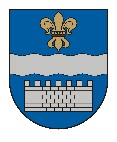   LATVIJAS REPUBLIKASDAUGAVPILS PILSĒTAS DOMEReģ. Nr. 90000077325, K. Valdemāra iela 1, Daugavpils, LV-5401, tālr. 65404344, 65404368, fakss 65421941 e-pasts info@daugavpils.lv   www.daugavpils.lv2020.gada 12.maijā                                                                Saistošie noteikumi Nr.18                                                                                                     (protokols Nr.20,   3.§)                                                                                                 APSTIPRINĀTI                                                                                               ar Daugavpils pilsētas domes                                                                               2020.gada 12.maija                                                                          lēmumu Nr.182Grozījumi Daugavpils pilsētas domes 2020.gada 6.aprīļa saistošajos noteikumus Nr.13 „Daugavpils pilsētas pašvaldības atbalsts ārkārtējā situācijā sakarā ar Covid-19 izplatību”Izdoti saskaņā ar likuma "Par pašvaldībām" 43.panta trešo daļu,Sociālo pakalpojumu un sociālās palīdzības likuma 35.panta otro un ceturto daļu Izdarīt Daugavpils pilsētas domes 2020.gada 6.aprīļa saistošajos noteikumos Nr.13 „Daugavpils pilsētas pašvaldības atbalsts ārkārtējā situācijā sakarā ar Covid-19 izplatību” (Latvijas Vēstnesis, 08.04.2020., 70) šādus grozījumus:Papildināt noteikumus ar 3.1punktu šādā redakcijā:„3.1 Bērns šo noteikumu izpratnē ir persona līdz 19 gadu vecumam ieskaitot.”Aizstāt noteikumu 12.punktā skaitli „15.” ar skaitli „31.”Domes priekšsēdētājs				A.ElksniņšDokuments ir parakstīts ar drošu elektronisko parakstu un satur laika zīmogu